ŠAH ONLINE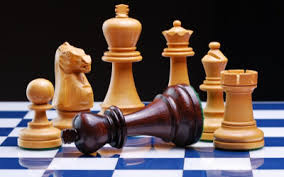 